ÖĞRENCİ BİLGİ FORMUNOT: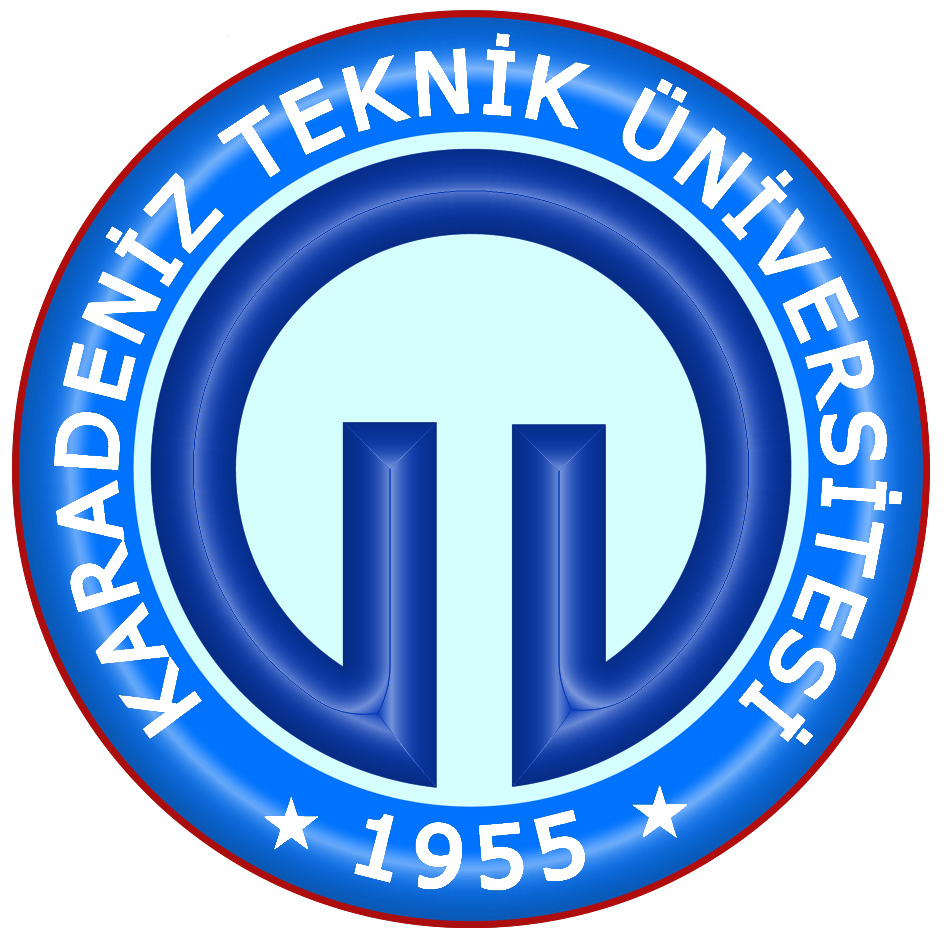 KARADENİZ TEKNİK ÜNİVERSİTESİFarabi Kurum Koordinasyon Ofisi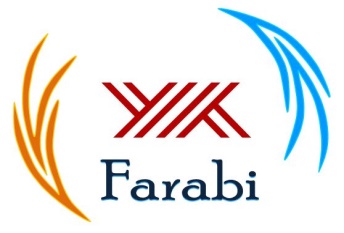 Adı - SoyadıT.C. Kimlik NoÖğrenci NumarasıDoğum TarihiCinsiyetiUyruğuÖğrencinin KurumuKaradeniz Teknik ÜniversitesiDaha Önce Okuduğu Yıl SayısıÖğrencinin Genel Not OrtalamasıÖğrencinin Gideceği KurumÖğrencinin İletişim Bilgileri ( Güncel )Öğrenim Kademesi (Ön lisans, Lisans, Yüksek Lisans, Doktora) Daha Önce Farabi Programına Katılıp KatılmadığıHayırDaha Önce Erasmus Programından Faydalanıp FaydalanmadığıHayırAçıklamalar